危険性又は有害性の特定標準モデル元請確認欄作 業 名軽量支保工型枠組立作業使用設備・機械・移動式クレーン・作業台・はしご・脚立・足場板・ゴムバンド・フォークリフト・高所作業車施工会社名使用工具・機器・電動丸のこ・丸のこ盤・電動ドリル・ハンマー・バール・玉掛用具工　法　等安全設備・保護具・保護帽・保護メガネ・皮手袋・保護手袋・安全帯・親綱支柱・親綱・カラーコーン・コーンバー・バリケード工　事　名使用資材・コンパネ・補助さん木・フォームタイ・セパレーター・端太パイプ・端太角・・サポート・綱製梁・フラットデッキ・チェーン・単管・緊結金具作業期間令和　　年　　月　　日 ～ 令和　　年　　月　　日作業に必要な資格と配置予定者・型わく支保工の組立等作業主任者：・玉掛技能講習修了者：・高所作業車運転技能講習修了者：・移動式クレーン運転士免許：・建設用リフト運転者：・合図者：・監視人：担当職長名作業に必要な資格と配置予定者・型わく支保工の組立等作業主任者：・玉掛技能講習修了者：・高所作業車運転技能講習修了者：・移動式クレーン運転士免許：・建設用リフト運転者：・合図者：・監視人：作成年月日令和　　年　　月　　日作成施工会社・関係者周知記録（サイン）令和　　年　　月　　日改訂年月日令和　　年　　月　　日改訂施工会社・関係者周知記録（サイン）令和　　年　　月　　日作成責任者打合せ事項確認事項等評価危険有害要因の評価基準危険度６抜本的な対応が必要５５即座に対策が必要４４何らかの対策が必要３３現時点で対策の必要なし２２極めて小さい（受け入れ可能）１安全対策の評価効　果実現性効　果実現性大中小安全対策の評価効　果実現性効　果実現性大中小安全対策の評価効　果実現性効　果実現性３２１安全対策の評価困　難３６５４安全対策の評価努力すれば可能２５４３安全対策の評価可　能１４３２評価危険有害要因の評価基準危険度６極めて大きい（受け入れ不可能）５５かなり大きい（受け入れ不可能）４４中程度（受け入れ可能）３３小さい(許容範囲内)２２極めて小さい（受け入れ可能）１危険の見積り重大性可能性重大性可能性極めて重大(死亡・障害)重　大大けが(休業４日以上)軽微打撲・切傷(休業３日以下)危険の見積り重大性可能性重大性可能性極めて重大(死亡・障害)重　大大けが(休業４日以上)軽微打撲・切傷(休業３日以下)危険の見積り重大性可能性重大性可能性３２１危険の見積り発生の確率は高い（半年に１回程度）３６５４危険の見積り時々発生する（２～３年に１回程度）２５４３危険の見積り発生の確率は低い（５年以上に１回程度）１４３２作業工程作業の順序危険性又は有害性の特定危険の見積り危険の見積り危険の見積り危険の見積りリスク低減措置危険性又は有害性に接する人安全対策の評価安全対策の評価安全対策の評価安全対策の評価備　　　考作業工程作業の順序危険性又は有害性の特定可能性重大性評　価危険度リスク低減措置危険性又は有害性に接する人実効性効　果評　価危険度備　　　考１　準備作業開始前の安全ミーティング１）準備運動・体調不良・健康状態を確認する各自１　準備作業開始前の安全ミーティング２）朝礼、作業者配置、危険予知活動・作業内容、作業手順、作業方法、合図方法未確認・作業内容、作業手順、作業方法、合図方法の周知確認をする職長１　準備作業開始前の安全ミーティング２）朝礼、作業者配置、危険予知活動・高齢者、新規入場者、作業未熟練者災害・高齢者等に配慮、適性配置をする職長１　準備作業開始前の安全ミーティング２）朝礼、作業者配置、危険予知活動・無資格作業による災害・有資格者を確認し配置する職長作業開始前点検１）工具、保護具の点検・工具等使用中に破損・破損、汚損の点検確認をする工具等使用者作業開始前点検２）機器、機械設備の点検・故障、破損による災害・点検表により点検確認し記録するオペレータ作業開始前点検３）持ち場、周囲の点検・倒壊、崩壊災害・地山、足場等周辺状況を点検確認し記録する作業主任者作業開始前点検４）安全設備の点検・一時撤去、移動、変更後未復旧による災害・通路等安全設備を確認する職長作業開始前点検４）安全設備の点検・一時撤去、移動、変更後未復旧による災害・一時撤去、移動、変更の周知をする職長作業開始前点検５）作業帯設置・第三者進入による災害・ガードマンを配置する職長資材・機材・車両等搬入１）搬入場所の確認・指示・不適切な置き方等による荷崩れ・地盤、枕材等を確認する職長資材・機材・車両等搬入１）搬入場所の確認・指示・搬入場所不適による作業障害・作業区域を明確にし、周知させる職長資材・機材・車両等搬入２）資材検収、機械器具、車両等持込み時点検・規格外品による危険誘発・規格外品の搬入、持込み、受領を禁止する職長資材・機材・車両等搬入２）資材検収、機械器具、車両等持込み時点検・整備不良による危険誘発・整備不良機器を使用禁止にする職長資材・機材・車両等搬入２）資材検収、機械器具、車両等持込み時点検・整備不良による危険誘発・点検表により点検するオペレータ資材・機材・車両等搬入３）機械、設備の据付け、設置・不適切な据付け、設置位置等による危険誘発・据付け設置場所を確認する作業指揮者又は職長資材・機材・車両等搬入３）機械、設備の据付け、設置・据付け設置時に接触、激突、落下、はさまれ等・作業指揮者または職長の直接指揮により作業する作業指揮者又は職長作業工程作業の順序危険性又は有害性の特定危険の見積り危険の見積り危険の見積り危険の見積りリスク低減措置危険性又は有害性に接する人安全対策の評価安全対策の評価安全対策の評価安全対策の評価備　　　考作業工程作業の順序危険性又は有害性の特定可能性重大性評　価危険度リスク低減措置危険性又は有害性に接する人実効性効　果評　価危険度備　　　考２　梁型枠組み１）梁受け端太を配置する職長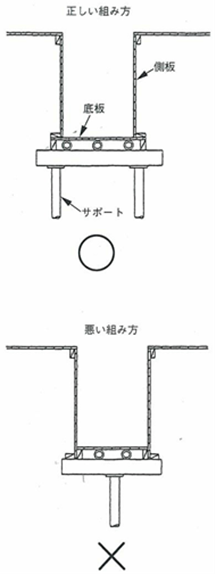 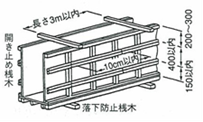 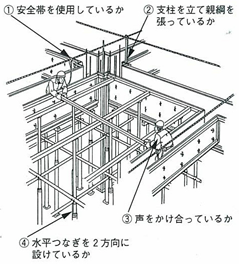 ２　梁型枠組み２）梁底根太を配置する職長２　梁型枠組み３）梁底型枠を組み立てる・根太がはずれて落下する・梁底根太は3点で支持させ、落下防止のために底板に番線止めする職長・作業員２　梁型枠組み３）梁底型枠を組み立てる・コンパネが劣化し座屈する・傷んだり、劣化のひどいコンパネは使用前に取り除く職長・作業員２　梁型枠組み４）梁側板型枠を取り付ける・梁側パネルが座屈し崩壊する・梁側パネルは、作業開始前に点検し、傷んだり劣化のない物を使用し、梁高が75㎝以上となる場合は縦桟で補強する作業員２　梁型枠組み５）梁底セパを取り付ける作業員２　梁型枠組み６）梁側根太を取り付ける・ビーム荷重等により梁型枠側板が座屈する・セパレータは垂直方向400mm、水平方向700㎜以内の間隔に設定する。また、上から1段目のセパレーターは200～300mm、下段のセパレーターは梁底板から50㎜内外で取り付ける作業員２　梁型枠組み７）受け根太と梁型枠を固定する・玉掛け中、受け根太が落下する・受け根太の落下防止のために2カ所以上、番線等で固定する作業員２　梁型枠組み８）梁天端に幅止めを取り付ける作業員３　梁の立て込み作業（続く）１）立入禁止の措置をする・他職の作業員が立ち入りケガをする・型枠建て込み作業中は、ラーコン又はバリケード等で立入禁止の措置をし、標示をする。作業員３　梁の立て込み作業（続く）２）柱型枠に親綱を張る・作業中、バランスを崩し墜落する・梁型枠作業は、建て型枠に支柱を立て、親綱を張り、安全帯を便用して作業する。作業員３　梁の立て込み作業（続く）３）梁型枠を玉掛けする・吊り位置が悪く荷振れで、荷が落下する・玉掛け作業は、有資格者が行い、介錯ロープで誘導し作業する。玉掛者３　梁の立て込み作業（続く）４）梁型枠を取り付ける・吊り荷に振られて墜落する・作業員は親綱に安全帯を掛け、架型枠取り付けは、有資格者の合図で、仮受けサポート上に微動巻き下げで降ろし、釘留めで固定する。作業員３　梁の立て込み作業（続く）５）玉掛けワイヤロ一プをはずす・バランスを崩し、梁上から墜落する・玉はずしは有資格者が作業し、作業中は安全帯を使用する。玉掛者３　梁の立て込み作業（続く）６）サポートを配置する・サポートの本数不足による倒壊災害・作業開始前、図面により必要本数を拾い、作業主任者の指示で、敷板、敷き角サポート数量を配置する。作業員作業工程作業の順序危険性又は有害性の特定危険の見積り危険の見積り危険の見積り危険の見積りリスク低減措置危険性又は有害性に接する人安全対策の評価安全対策の評価安全対策の評価安全対策の評価備　　　考作業工程作業の順序危険性又は有害性の特定可能性重大性評　価危険度リスク低減措置危険性又は有害性に接する人実効性効　果評　価危険度備　　　考（続き）７）サポートを建てる・型枠材等の重量で倒壊する・梁下サポートの建込はダブルで立て、敷板に釘留めする。作業員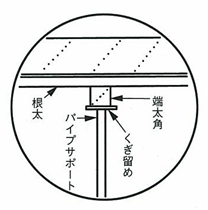 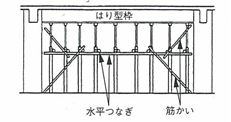 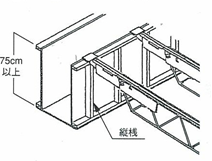 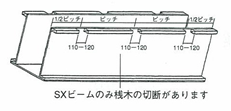 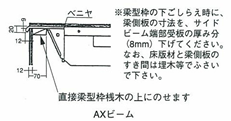 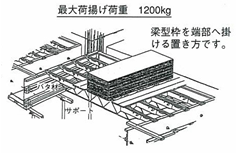 （続き）８）梁底端太に転倒防止をする・トンボが緩み落下する・梁下根太には落下防止のため2カ所以上釘留めし倒壊防止のために、根がらみ、水平つなぎ、筋交いを取り付ける作業員（続き）９）根からみを取り付ける・サポートが転倒し倒壊する・梁型枠受けサポートには、FLから2001m～300㎜の高さで根がらみを取り付け、FLから2000m皿以内に水平つなぎを設ける。また、筋交いも確実に取り付ける作業員（続き）10）水平つなぎ、筋交いを取りつける・サポートが転倒し倒壊する・サポートにはFLから2000㎜以内に水平つなぎを単管パイプでXY、2方向に取り付ける作業員（続き）11）サポートの倒壊防止、滑動防止を点検する・点検不足による倒壊・梁型枠取付け修了後、作業主任者はサポートの取り付け状態を点検する職長４　鋼製梁使用１）梁側の準備をする・梁側パネルが座屈し、倒壊する・ビーム取り付け前に、傾倒防止金具で補強し、梁側が75cm以上の場合補助材で補強する作業員４　鋼製梁使用２）鋼製梁を点検する職長４　鋼製梁使用３）鋼製梁を地組する・サイドビームの調整不足で鋼製梁が崩れる・鋼製梁は大梁内寸法に合わせスパンを調整しサイドビームは左右同じ長さに伸縮ピンで止め、両側受け金具でセットし、クサビで留める作業員４　鋼製梁使用４）スラブ下の立入禁止措置をする・吊り荷が落下し他職の作業員がケガをする・作業中は第3者の立入りをバリケード、カラーコーンで禁止し、標示をする職長・作業員４　鋼製梁使用５）柱間に親綱を張る・作業中バランスを崩し墜落する・梁上作業は柱間に親綱を張り、作業員安全帯を使用し作業する作業員４　鋼製梁使用６）鋼製梁を玉掛けする・玉掛け方法が悪く、荷が落下する玉掛け作業は有資格者を指名し、玉掛け作業手順で作業する玉掛者４　鋼製梁使用７）巻き上げ移動する・荷取り作業時、荷に振られて墜落する・梁上での荷取り作業は安全帯を親綱に掛け、荷は介錯ロープで引き寄せ仮置きする職長・作業員玉掛者４　鋼製梁使用８）鋼製梁を取り付ける・2人の気が合わず、ビームを落とす・ビーム取り付け作業は2人作業とし、声を掛け、意気を合わせて作業する作業員４　鋼製梁使用９）鋼製梁を固定する・仮置き材の重量で鋼製梁が崩壊する・材料の仮置きはビーム3本に均等に掛け、指定された、最大荷重を遵守する職長・作業員作業工程作業の順序危険性又は有害性の特定危険の見積り危険の見積り危険の見積り危険の見積りリスク低減措置危険性又は有害性に接する人安全対策の評価安全対策の評価安全対策の評価安全対策の評価備　　　考作業工程作業の順序危険性又は有害性の特定可能性重大性評　価危険度リスク低減措置危険性又は有害性に接する人実効性効　果評　価危険度備　　　考５　スラブ型枠ベニヤ敷き込み作業１）ベニヤの荷揚げ・強風でベニヤが振られ、飛散する・荷揚げ場所を決め、安定を良く見て仮置きする。また、風散防止のため、ロープ掛けをする職長・作業員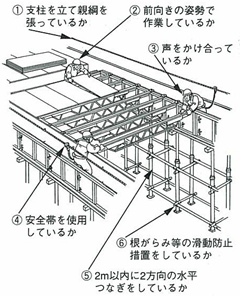 ５　スラブ型枠ベニヤ敷き込み作業２）ベニヤ張り・床短部から墜落する。・手張り作業は、安全帯を親綱に掛け、梁側から中央へ張り込む作業員５　スラブ型枠ベニヤ敷き込み作業３）検査・鉄筋荷降ろし又はコンクリート打設時スラブ(Fデッキ)が崩壊する・作業終了後、補強サポート、水平つなぎ、筋交い等を点検する職長